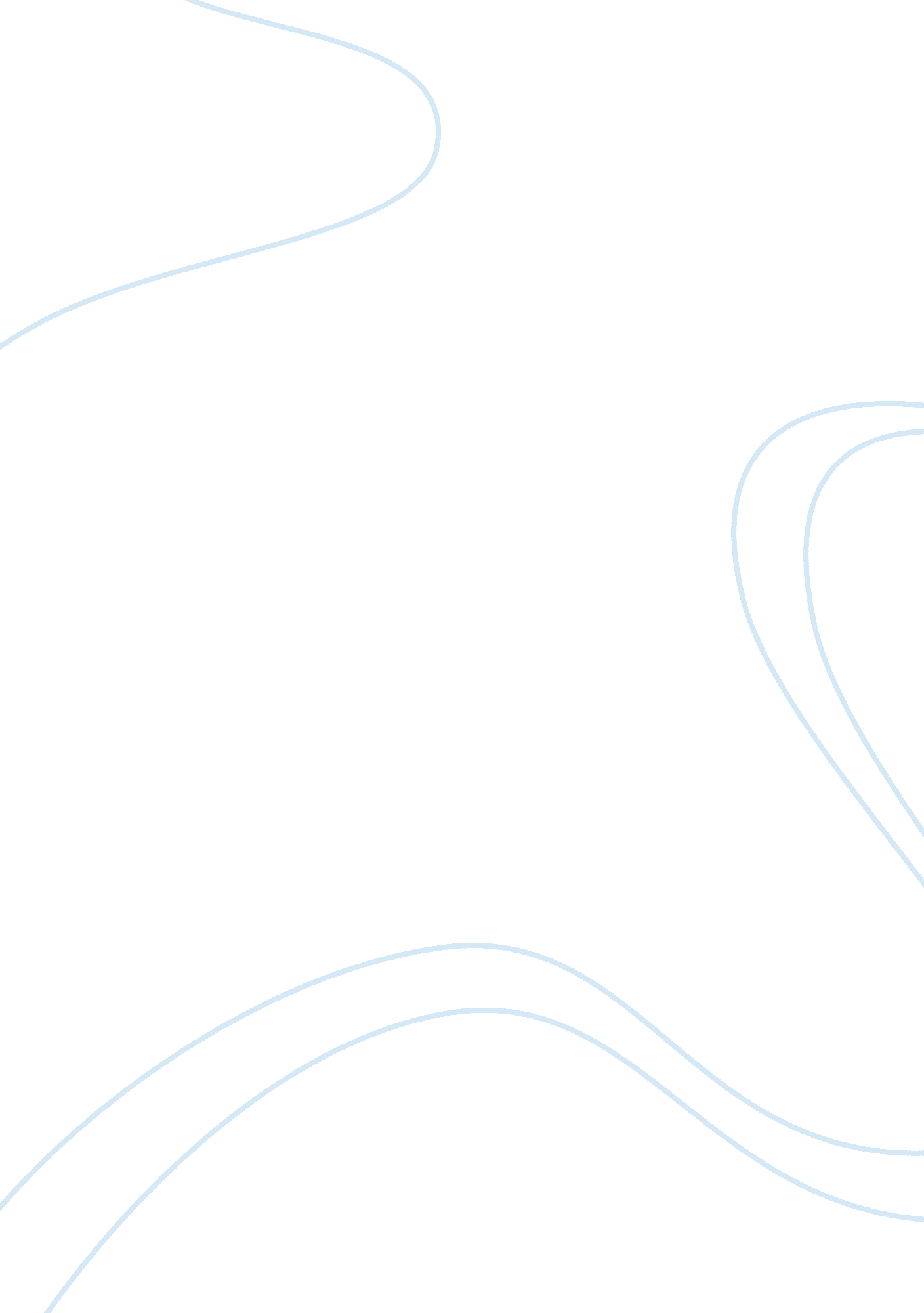 Movie review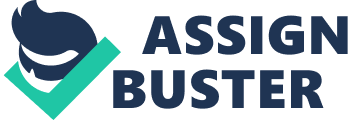 Movie Review Movie Review Help The Help is an American drama film written and directed by Tate Taylor in and adapted from Kathryn Stockett’s novel of 2009 under the same name. Featuring an ensemble cast, the movie tells the story of the end to segregation in South America through the black maids in Jackson Miss. Jackson’s character spices up the movie with a tad superficially, flowing and a personalizing clique. A lot has been made of the patronizing figure, Skeeter, the young white woman. She leads other women in contributing to her book depicting the robust, stoic black woman as timid and unwilling to rise and speak for herself. 
The two characters, Octavia Spencer and Viola Davis give a distinguished performance as maids and rack the entire audience sympathy. Since this is a feminist tale, all the male actors are invisible. Most of the women are on the right side of arguments displaying bravery and boldness while those on the wrong side are poor, timid and deluded bastards. Allison Janey plays Skeeter’s mother, the only three-dimensional character in this play, a core part of the redemption story and a truly confused figure. The movie gives a glance at the treatment African-Americans received back in the 1960’s when their rights had no value in the American Society. 
This film is in tandem with the US’s current state of affairs in the political arena. The fight between the right and wrong, Obama as the first black president and the same Southern fundamentalists’ racism today respectively, are vivid truths to the viewers. Unlike the 1960’s audience, it invites the today’s audience to support the right course and shun racism. Despite the few flaws in the movie, it is a true inspiration for blacks and whites living in the USA to rise above the pettiness of skin colour and condemn racism. 
12 Years a Slave 
As directed by Steve McQueen, the film offers an insight into the mistreatment that the slaves received. Chiwetel Ejiofor deserves Oscar award for his stunning performance in 12 Years a Slave, a fascinating, engrossing movie about the era of slavery in America. The movie is a realistic reflection and engaging throughout. One of the clear depictions of slavery, Ejiofor, and Lupita, have demonstrated phenomenon and sterling performances with Michael Fassbender distinctly standing out. Excellence and amazing cinematography from Sean Bobbit and a thrilling script by John Ridley greatly marries the modern orchestrated work with contemporary tunes underscoring the emotions. The film gives a deeper reflection of inhumane slave treatment. It demonstrates clearly how a free man does not matter to slave traders and owners who think these are lesser human beings. 
This film has vividly portrayed the subject of slavery by seeking to exhibit the life of slaves in a documentary way than fiction. The idea, therefore, is not to feel sorry or cheer up the protagonists but to learn about slavery not forgetting what happened in the past. The film has flaws to some extent; it does not have a sufficient message. Besides depicting slavery in its true colors, it does not give a way out of it. The dialog is also very weak without any strong lines in the entire movie. Nevertheless, it is an interesting movie based on real life events and some, so breathtaking. 
References 
12 Years a Slave. Film N. P 
Help. Film N. P 